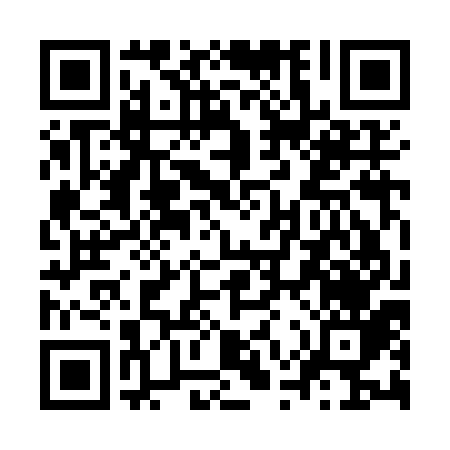 Ramadan times for Kemse, HungaryMon 11 Mar 2024 - Wed 10 Apr 2024High Latitude Method: Midnight RulePrayer Calculation Method: Muslim World LeagueAsar Calculation Method: HanafiPrayer times provided by https://www.salahtimes.comDateDayFajrSuhurSunriseDhuhrAsrIftarMaghribIsha11Mon4:294:296:0811:584:005:495:497:2312Tue4:274:276:0611:584:015:515:517:2413Wed4:254:256:0411:584:025:525:527:2614Thu4:234:236:0211:574:035:535:537:2715Fri4:214:216:0011:574:045:555:557:2816Sat4:194:195:5911:574:055:565:567:3017Sun4:174:175:5711:574:065:575:577:3118Mon4:154:155:5511:564:075:595:597:3319Tue4:134:135:5311:564:086:006:007:3420Wed4:104:105:5111:564:096:016:017:3621Thu4:084:085:4911:554:106:036:037:3722Fri4:064:065:4711:554:116:046:047:3923Sat4:044:045:4511:554:126:056:057:4024Sun4:024:025:4311:544:136:076:077:4225Mon4:004:005:4111:544:146:086:087:4326Tue3:583:585:3911:544:156:096:097:4527Wed3:553:555:3711:544:166:116:117:4728Thu3:533:535:3511:534:176:126:127:4829Fri3:513:515:3411:534:186:136:137:5030Sat3:493:495:3211:534:196:156:157:5131Sun4:464:466:3012:525:207:167:168:531Mon4:444:446:2812:525:217:177:178:552Tue4:424:426:2612:525:227:187:188:563Wed4:404:406:2412:515:237:207:208:584Thu4:374:376:2212:515:247:217:218:595Fri4:354:356:2012:515:257:227:229:016Sat4:334:336:1812:515:267:247:249:037Sun4:314:316:1612:505:277:257:259:058Mon4:284:286:1512:505:277:267:269:069Tue4:264:266:1312:505:287:287:289:0810Wed4:244:246:1112:505:297:297:299:10